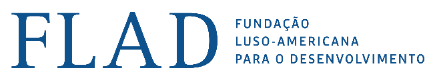 Open Call Portuguese to English Literary TranslationsApplication FormPUBLISHING COMPANY NAME: PERSON TO CONTACT:EMAIL:MOBILE PHONE NUMBER:ADRESS:COUNTRY:WEBSITE:BANK DETAILS HOLDER: NIF:BANK:AGENCY:CITY:IBAN:SWIFT:OBRA ORIGINALAUTHOR:TITLE:PUBLISHING COMPANY:1ST PUBLISIHIND DATE (MONTH AND YEAR):NUMBER OF PAGES:BOOK TO PUBLISHTITLE:NUMBER OF PAGES:NUMBER OF BOOKS PRINTED:ESTIMATED PRICE FOR THE BOOK COVER:EXPECTED PUBLISHING DATE (MONTH AND YEAR): TRANSLATORTRANSLATOR:EMAIL:BUDGETTRANSLATION COST:FURTHER POTENTIAL SUPPORT FOR TRANSLATION AND/OR EDITING:TOTAL COST WITH THIS EDITION:ANNEXES TO BE INCLUDED IN THE APPLICATIONORIGINAL WORK TO BE TRANSLATEDJUSTIFICATION OF THE APPLICATION FOR FINANCIAL SUPPORTTRANSLATOR CV TRANSLATION BUDGETTRANSLATION CONTRACT COPYRIGHT OR CONTRACT ATTESTING THE AUTHOR’S ASSIGNMENT OF RIGHTS JUSTIFICATION OF THE COMMERCIALIZATION AND DISTRIBUTION CAPACITY 
(APPLICATIONS THAT HAVE A COMMERCIAL FEASIBILITY PLAN OR EFFECTIVE INTEREST OF A U.S. PUBLISHING COMPANY WILL BE APPRAISED IN TER EVALUATION)DECLARATION OF CONSENT FOR COLLECTING AND PROCESSING PERSONAL DATA